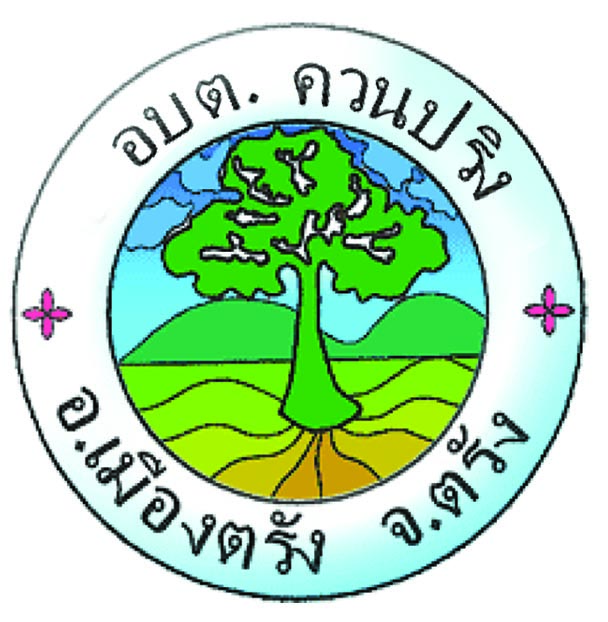 ใบสมัครเข้ารับการฝึกอบรมอาชีพระยะสั้นวันที่ ๑๘-๑๙ เดือนกุมภาพันธ์ ๒๕๖๓ เวลา ๘.๓๐ – ๑๒.๐๐น.ณ ห้องประชุมองค์การบริหารส่วนตำบลควนปริง...................................................ชื่อนาย/นาง/นางสาว............................................................นามสกุล........................................อายุ........................ปีเลขประจำตัวประชาชน....................................................................................อาชีพ.................................................อยู่บ้านเลขที่ ..................................หมู่ที่...................ถนน/ซอย...................ตำบล..............ควนปริง.........................อำเภอเมืองตรัง  จังหวัดตรัง  รหัสไปรษณีย์  ๙๒๐๐๐ โทรศัพท์มือถือ....................................................................ระดับการศึกษาประถมศึกษามัธยมศึกษาปวช./ปวส./อนุปริญญาปริญญาตรีสูงกว่าปริญญาตรี อื่นๆ (ระบุ).............................................หลักสูตรที่ประสงค์ฝึกอบรม ๑.หลักสูตร : การผูกผ้าในงานพิธีต่างๆ (วันที่ ๑๘-๑๙ กุมภาพันธ์ ๒๕๖๓) ๒.หลักสูตร : การทำซูชิ (วันที่ ๑๙ กุมภาพันธ์  ๒๕๖๓)๕.  เหตุผลที่สมัครอบรม		 เพื่อเพิ่มทักษะอาชีพ		 เพื่อประกอบอาชีพส่วนตัว		 เพื่อเป็นประโยชน์ต่อตนเองและครอบครัว		 เพื่อใช้เวลาว่างให้เกิดประโยชน์ลงชื่อ........................................................................ผู้สมัคร(..................................................................)